 ФЕДЕРАЛЬНАЯ СЛУЖБА ПО ЭКОЛОГИЧЕСКОМУ, ТЕХНОЛОГИЧЕСКОМУ И АТОМНОМУ НАДЗОРУ ПРИКАЗ от 23 января 2014 года N 25 Об утверждении Требований к форме представления организацией, эксплуатирующей опасный производственный объект, сведений об организации производственного контроля за соблюдением требований промышленной безопасности в Федеральную службу по экологическому, технологическому и атомному надзору  Во исполнение пункта 2 статьи 11 Федерального закона от 21 июля 1997 года N 116-ФЗ "О промышленной безопасности опасных производственных объектов"  (Собрание законодательства Российской Федерации, 1997, N 30, ст.3588; 2000, N 33, ст.3348; 2003, N 2, ст.167; 2004, N 35, ст.3607; 2005, N 19, ст.1752; 2006, N 52, ст.5498; 2009, N 1, ст.17, 21; N 52, ст.6450; 2010, N 30, ст.4002; N 31, ст.4195, 4196; 2011, N 27, ст.3880; N 30, ст.4590, 4591, 4596; N 49, ст.7015, 7025; 2012, N 26, ст.3446; 2013, N 9, ст.874; N 27, ст.3478)приказываю:1. Утвердить прилагаемые Требования к форме представления организацией, эксплуатирующей опасный производственный объект, сведений об организации производственного контроля за соблюдением требований промышленной безопасности в Федеральную службу по экологическому, технологическому и атомному надзору .            2. Контроль за исполнением настоящего приказа возложить на статс-секретаря - заместителя руководителя Ростехнадзора А.В.Ферапонтова.РуководительА.В.АлёшинЗарегистрированов Министерстве юстицииРоссийской Федерации 21 апреля 2014 года, регистрационный N 32043 Приложение Требования к форме представления организацией, эксплуатирующей опасный производственный объект, сведений об организации производственного контроля за соблюдением требований промышленной безопасности в Федеральную службу по экологическому, технологическому и атомному надзору 1. Сведения об организации производственного контроля за соблюдением требований промышленной безопасности (далее - Сведения) представляются организацией, эксплуатирующей опасный производственный объект, в Федеральную службу по экологическому, технологическому и атомному надзору или ее территориальные органы в форме электронного документа, подписанного усиленной квалифицированной электронной подписью, или на бумажном носителе.2. Сведения, подготовленные на бумажном носителе, представляются в случае наличия технической возможности с приложением электронных таблиц в формате .xls или .xlsx на машиночитаемом носителе (компакт-диск, usb, энергонезависимая память) (далее - Носитель).3. Сведения представляются в соответствии с рекомендуемым образцом, приведенным в приложении к настоящим Требованиям .4. Организация, эксплуатирующая более одного опасного производственного объекта, вправе представить единый файл, содержащий информацию по каждому опасному производственному объекту, или несколько файлов, каждый из которых содержит информацию по одному опасному производственному объекту.5. Электронные документы формируются в виде файлов в формате XML (далее - XML-документ) в соответствии с описанием схемы XML-документов (далее - XSD-описание).6. Электронные документы могут содержать вложения, которые должны быть представлены в виде файлов следующих форматов:файлы текстовых документов (PDF, RTF, TXT, OOXML, DOCX, DOC);файлы электронных таблиц (.xls,.xlsx, DIF);файлы графических изображений (JPEG, TIFF, BMP, PDF, GIF, PNG);файлы вложений электронных документов в виде XML-документов.Файлы графических изображений должны иметь расширение не более 300 dpi, режим сканирования черно-белый.Общий объем вложений не должен превышать 5 мегабайтов.7. При предоставлении в Ростехнадзор Сведений, подготовленных в письменной форме, при наличии технической возможности файлы текстовых документов, файлы графических изображений должны быть представлены на том же Носителе, что и электронные таблицы в формате .xls или .xlsx, указанные в пункте 2 настоящих Требований .8. При представлении в Ростехнадзор Сведений в форме электронного документа Сведения передаются с использованием информационно-телекоммуникационных сетей общего пользования (далее - сеть Интернет) или при наличии технической возможности - с использованием единой системы межведомственного электронного взаимодействия, в том числе через Единый портал государственных и муниципальных услуг (функций).В случае, если электронный документ содержит вложения, то он оформляется в виде архива формата ZIP или RAR, содержащего файл электронного документа в формате XML и файлы вложений данного электронного документа, и передается с использованием сети Интернет по HTTPS - протоколу.В случае, если электронный документ не содержит вложения, то он передается с использованием сети Интернет по HTTPS - протоколу в виде файла в формате XML.9. XSD-описание, использующееся для формирования электронных документов, считается введенным в действие с момента его опубликования на официальном сайте Ростехнадзора.10. Сведения, представленные в виде электронного документа, должны быть подписаны усиленной квалифицированной электронной подписью, признаваемой действительной при соблюдении условий, установленных статьей 11 Федерального закона от 6 апреля 2011 года N 63-ФЗ "Об электронной подписи"  (Собрание законодательства Российской Федерации, 2011, N 15, ст.2036; N 27, ст.3880; 2012, N 29, ст.3988; Официальный интернет-портал правовой информации (www.pravo.gov.ru), 8 апреля 2013 года).Средства электронной подписи, применяемые при подписании электронных документов и вложений электронных документов, должны соответствовать требованиям, установленным статьей 12 Федерального закона от 6 апреля 2011 года N 63-ФЗ "Об электронной подписи"  (Собрание законодательства Российской Федерации, 2011, N 15, ст.2036; N 27, ст.3880; 2012, N 29, ст.3988; Официальный интернет-портал правовой информации (www.pravo.gov.ru), 8 апреля 2013 года).Приложениек ТребованиямРекомендуемый образец Сведения об организации производственного контроля за соблюдением требований промышленной безопасности Приложениек Сведениям Рекомендуемый перечень мероприятий плана по обеспечению промышленной безопасности на текущий год 1. Организация подготовки и аттестации персонала в области промышленной безопасности.2. Проведение проверок соблюдения требований промышленной безопасности.3. Разработка графиков технического освидетельствования, диагностирования, испытания ТУ.4. Контроль сроков проведения технического освидетельствования, диагностирования, испытания ТУ.5. Разработка и утверждение графиков проверок соблюдения требований промышленной безопасности на ОПО.6. Проведение экспертиз промышленной безопасности.7. Организация разработки, согласование и утверждение планов по локализации и ликвидации аварии на ОПО.8. Организация разработки декларации промышленной безопасности опасных производственных объектов.9. Обеспечение контроля за соблюдением персоналом требований промышленной безопасности.10. Контроль выполнения лицензионных требований при осуществлении деятельности в области промышленной безопасности.11. Страхование ответственности за причинение вреда при эксплуатации ОПО.12. Контроль за наличием сертификатов соответствия (деклараций) на вводимое оборудование.13. Проведение технического перевооружения, реконструкции или капитального ремонта опасного производственного объекта.14. Разработка обоснования безопасности ОПО.15. Введение опытного применения ТУ на ОПО.16. Контроль над выполнением мероприятий по актам и предписаниям Ростехнадзора.17. Расследование аварий, инцидентов и НС на ОПО, а также случаев утраты взрывчатых материалов промышленного назначения.18. Анализ причин возникновения аварий и инцидентов на опасных производственных объектах (по актам расследования технологических нарушений), а также случаев утраты взрывчатых материалов промышленного назначения.19. Контроль за выполнением мероприятий по актам технического расследования причин аварий, инцидентов и случаев утраты взрывчатых материалов промышленного назначения.20. Разработка и утверждение графиков поверки контрольных средств измерений, приборов безопасности и предохранительных устройств.21. Подготовка годовой отчетности. 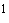 _______________        Предоставление ежеквартальной отчетности в рамках настоящего приказа не требуется. 22. Иное.Электронный текст документа подготовлен ЗАО "Кодекс" и сверен по: Бюллетень нормативных актовфедеральных органовисполнительной власти, N 26, 30.06.2014 Об утверждении Требований к форме представления организацией, эксплуатирующей опасный производственный объект, сведений об организации производственного контроля за соблюдением требований промышленной безопасности в Федеральную службу по экологическому, технологическому и атомному надзору (Источник: ИСС "КОДЕКС") Сведения Атрибутивное описание Тип данных Комментарий 1 2 3 4 1. Общие сведения 1. Общие сведения 1. Общие сведения 1.1. План мероприятий по обеспечению промышленной безопасности на текущий год Наименование мероприятия Символьный Рекомендуемый перечень мероприятий плана по обеспечению промышленной безопасности на текущий год приведен в приложении к Сведениям об организации производственного контроля за соблюдением требований промышленной безопасности  Регистрационный номер опасного производственного объекта (далее - ОПО) Символьный Указывается в соответствии со Свидетельством о регистрации ОПО в государственном реестре в формате xxx-xxxxx-xxxx. В том случае, если мероприятие предусмотрено в отношении всех ОПО, эксплуатируемых организацией, то номера ОПО указывать не требуется Срок исполнения Дата в формате дд.мм.гггг Ответственный исполнитель Символьный Примечание Символьный Указывается любая информация по усмотрению эксплуатирующей организации Дата выполнения Дата в формате дд.мм.гггг Дата переноса Дата в формате дд.мм.гггг Основание переноса срока Символьный Причина переноса срока Символьный Отметка о выполнении мероприятия Логический (выполнено (да)/не выполнено (нет)) 1.2. Сведения об организации системы управления промышленной безопасностью Документы в электронном виде Файл Документы предоставляются в соответствии с требованиями к документационному обеспечению систем управления промышленной безопасностью , утвержденными постановлением Правительства Российской Федерации от 26.06.2013 N 536  1.3. Сведения о выполнении плана проведения контрольно-профилактических проверок за отчетный период Наименование структурного подразделения эксплуатирующей организации, выполняющего контрольно-профилактическую проверку Символьный Регистрационный номер ОПО Символьный Указывается в соответствии со Свидетельством о регистрации ОПО в государственном реестре в формате xxx-xxxxx-xxxx Дата проведения проверки Дата в формате дд.мм.гггг Лицо, ответственное за проведение контрольно-профилактической проверки работниками эксплуатирующей организации Символьный 1.4. Копии полисов обязательного страхования гражданской ответственности владельца опасного объекта за причинение вреда в результате аварии на опасном объекте Копия полиса в электронном виде Файл 2. Сведения о готовности к действиям по локализации и ликвидации последствий аварий на опасном производственном объекте 2. Сведения о готовности к действиям по локализации и ликвидации последствий аварий на опасном производственном объекте 2. Сведения о готовности к действиям по локализации и ликвидации последствий аварий на опасном производственном объекте 2. Сведения о готовности к действиям по локализации и ликвидации последствий аварий на опасном производственном объекте 2.1. Сведения о подготовке работников эксплуатирующей организации к действиям по локализации и ликвидации аварий и инцидентов на ОПО Численность сотрудников, работающих на ОПО, успешно прошедших обучение действиям в случае возникновения аварии на ОПО Цифровой Регистрационный номер ОПО Символьный Указывается в соответствии со Свидетельством о регистрации ОПО в государственном реестре в формате xxx-xxxxx-xxxx Наличие специальных стендов, тренажеров и тому подобного для тренировок по планам ликвидации аварий Логический (да/нет) Оценка готовности работников к действиям во время аварии Символьный Наличие положения о расследовании причин инцидентов, согласованного с надзорными органами Логический (да/нет) Регистрационный номер положения о расследовании причин инцидентов, согласованного с надзорными органами Цифровой Проведено учебно-тренировочных занятий по готовности персонала к действиям в случае возникновения аварии на ОПО согласно графику Цифровой Проведено учебных тревог по готовности персонала к действиям в случае возникновения аварии на ОПО согласно графику Цифровой Запланировано в отчетном периоде учебно-тренировочных занятий по действиям персонала в случае аварий и инцидентов Цифровой Запланировано на следующий отчетный период учебно-тренировочных занятий по действиям персонала в случае аварий и инцидентов Цифровой Запланировано в отчетном периоде учебных тревог по действиям персонала в случае возникновения аварий Цифровой Запланировано на следующий отчетный период учебных тревог по действиям персонала в случае аварий Цифровой Численность работников эксплуатирующей организации, занятых на ОПО Цифровой 2.2. План мероприятий по локализации аварий и ликвидации их последствий на ОПО I, II или III классов опасности (далее - ПЛА) Наименование аварии Символьный Уровень аварии Символьный Место аварии Символьный Опознавательные признаки аварии Символьный Оптимальные способы противоаварийной защиты Символьный Технические средства (системы) противоаварийной защиты, применяемые при подавлении и локализации аварии Символьный Ф.И.О. ответственного руководителя работ по локализации и ликвидации аварии (далее - Ответственный) Символьный Образование Ответственного Стаж работы Ответственного Дата последней аттестации Ответственного Порядок действий Символьный Комментарий к оценке готовности Символьный Копия ПЛА Файл формата doc. или docx. Прикладывается файл, содержащий ПЛА в электронном виде 3. Сведения о состоянии технических устройств (основного оборудования), применяемых на ОПО 3. Сведения о состоянии технических устройств (основного оборудования), применяемых на ОПО 3. Сведения о состоянии технических устройств (основного оборудования), применяемых на ОПО 3. Сведения о состоянии технических устройств (основного оборудования), применяемых на ОПО 3.1. Сведения о состоянии технических устройств (основного оборудования), применяемых на ОПО Регистрационный номер ОПО Символьный Сведения о состоянии основного оборудования (технических устройств), применяемого на ОПО, предоставляются в отношении всех ТУ, эксплуатируемых на ОПО и дающих признак опасности, то есть тех технических устройств, которые были указаны при регистрации ОПО в государственном реестре. Также сведения о ТУ предоставляются в том случае, если оно подлежит регистрации (учету) в Ростехнадзоре. В том случае, если в текущем году не произошло никаких изменений, сведения предоставлять не требуется. Указывается в соответствии со Свидетельством о регистрации ОПО в государственном реестре в формате xxx-xxxxx-xxxx Регистрационный (учетный) номер оборудования (технического устройства) (далее - ТУ) Символьный Указывается при наличии Наименование ТУ Символьный Серийный номер ТУ Символьный Указывается при наличии Государственный регистрационный знак Символьный Указывается для передвижных технических устройств Заводской номер ТУ Символьный Указывается при наличии Тип ТУ Символьный Указывается при наличии Вид ТУ Символьный Указывается при наличии Марка ТУ Символьный Указывается при наличии Нормативный срок эксплуатации (лет) Цифровой Год ввода в эксплуатацию Цифровой Процент износа Цифровой Сведения о модернизации Символьный Краткое описание мероприятий по модернизации (год, проведенные мероприятия) Тип сертификата Символьный В том случае, если ТУ имеет несколько сертификатов, то следует заполнить сведения о каждом, указав его тип.Указывается только для вновь вводимого ТУ Номер сертификата Символьный В том случае, если ТУ имеет несколько сертификатов, то следует заполнить сведения о каждом, указав его тип.Указывается только для вновь вводимого ТУ Дата сертификата Дата в формате дд.мм.гггг В том случае, если ТУ имеет несколько сертификатов, то следует заполнить сведения о каждом, указав его тип и номер.Указывается только для вновь вводимого ТУ Кем выдан сертификат Символьный В том случае, если ТУ имеет несколько сертификатов, то следует заполнить сведения о каждом, указав его тип.Указывается только для вновь вводимого ТУ Дата проведения экспертизы промышленной безопасности Дата в формате дд.мм.гггг Дата следующей экспертизы промышленной безопасности Дата в формате дд.мм.гггг Дата очередной поверки (технического освидетельствования) Дата в формате дд.мм.гггг Дата следующей поверки (технического освидетельствования) Дата в формате дд.мм.гггг Разрешенный срок эксплуатации Наличие предохранительного устройства Логический (да/нет) Тип предохранительного устройства Объекты использования, переработки, образования, хранения, транспортировки, уничтожения опасных веществ: Объекты использования, переработки, образования, хранения, транспортировки, уничтожения опасных веществ: Объекты использования, переработки, образования, хранения, транспортировки, уничтожения опасных веществ: Объем (м) 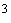 Цифровой Давление, МПа Цифровой Dy, мм Цифровой Грузоподъемные сооружения: Грузоподъемные сооружения: Грузоподъемные сооружения: Тип Символьный Подтип Символьный Грузоподъемность Цифровой Оборудование, работающее при избыточном давлении > 0,07 МПа или при температуре > 115°C: Оборудование, работающее при избыточном давлении > 0,07 МПа или при температуре > 115°C: Объем, т Цифровой Давление, МПа Цифровой 4. Сведения о персонале опасного производственного объекта 4. Сведения о персонале опасного производственного объекта 4. Сведения о персонале опасного производственного объекта 4. Сведения о персонале опасного производственного объекта 4.1. Сведения о работнике (-ах), Фамилия, имя, отчество (далее - Ф.И.О.) Символьный ответственном (-ых) Должность Символьный за осуществление Образование Символьный производственного Стаж работы Цифровой контроля Дата последней аттестации Дата, в формате дд.мм.гггг Зона ответственности Символьный 4.2. Сведения о работнике (-ах), Фамилия, имя, отчество (далее - ФИО) Символьный ответственном (-ых) Должность Символьный за организацию Образование Символьный производственного Стаж работы Цифровой контроля Дата последней аттестации Дата в формате дд.мм.гггг Зона ответственности Символьный 4.3. Сведения о подготовке и аттестации руководителей, специалистов и Количество персонала, занятого при эксплуатации ТУ, применяемых на ОПО Цифровой других работников, занятых Руководители Цифровой эксплуатацией опасных производственных объектов, в области промышленной Вид надзора Символьный Указать вид надзора, в рамках которого аттестовано указанное количество руководителей безопасности Специалисты Цифровой Вид надзора Символьный Указать вид надзора, в рамках которого аттестовано указанное количество специалистов Рабочие Цифровой Вид надзора Символьный Указать вид надзора, в рамках которого аттестовано указанное количество рабочих 5. Контроль состояния промышленной безопасности 5. Контроль состояния промышленной безопасности 5. Контроль состояния промышленной безопасности 5. Контроль состояния промышленной безопасности 5.1. Сведения о результатах проверок, проводимых при осуществлении производственного контроля, Регистрационный номер ОПО в государственном реестре Символьный Указывается в соответствии со Свидетельством о регистрации ОПО в государственном реестре в формате xxx-xxxxx-xxxx устранении нарушений Наименование структурного подразделения Символьный Дата проведения проверки Дата в формате дд.мм.гггг Лицо, ответственное за проведение проверки Символьный Нормативный правовой акт, положения которого нарушены Символьный Пункт нормативного правового акта, положения которого нарушены Цифровой Характер нарушения Символьный Мероприятия по устранению нарушения Символьный Срок устранения нарушения Дата в формате дд.мм.гггг Дата устранения Дата в формате дд.мм.гггг Причины невыполнения в срок Символьный Перенос срока Дата в формате дд.мм.гггг Основание переноса срока Символьный Работники, привлеченные к ответственности за нарушения требований промышленной безопасности по представлению служб производственного контроля Логический (да (привлечены)/нет (не привлекались)) Приостановлено работ по результатам проверок производственного контроля Цифровой Предложения, внесенные службой производственного контроля руководству предприятий по обеспечению промышленной безопасности Символьный 5.2. Сведения о Номер предписания Символьный выполнении предписаний Дата предписания Дата в формате дд.мм.гггг Федеральной Кем выдано Символьный службы по экологическому, технологическому и атомному Выявленные недостатки и нарушения Символьный надзору Мероприятия по устранению Символьный Ответственный за устранение нарушения Символьный Срок выполнения Дата в формате дд.мм.гггг Дата выполнения Дата в формате дд.мм.гггг Подтверждающий документ Файл, формат pdf. с расширением не более 300 dpi, режим сканирования черно-белый Причины невыполнения в установленный срок. Символьный 6. Сведения о несчастных случаях и инцидентах, произошедших на опасных производственных объектах 6. Сведения о несчастных случаях и инцидентах, произошедших на опасных производственных объектах 6. Сведения о несчастных случаях и инцидентах, произошедших на опасных производственных объектах 6. Сведения о несчастных случаях и инцидентах, произошедших на опасных производственных объектах 6.1. Сведения о несчастных случаях Адрес фактического местонахождения ОПО Символьный (далее - НС), Место НС Символьный произошедших на ОПО в результате нарушения требований промышленной безопасности, анализ причин их Регистрационный номер ОПО Символьный Указывается в соответствии со Свидетельством о регистрации ОПО в государственном реестре в формате xxx-xxxxx-xxxx возникновения и Наименование технического устройства, где произошел НС Символьный принятые меры Вид надзора Символьный Дата и время НС Дата в формате дд.мм.гггг Характер НС Символьный Описание обстоятельств НС Символьный Причины НС Символьный Дата акта Дата в формате дд.мм.гггг Наименование правового акта, требования которого были нарушены Символьный Номер пункта правового акта, требования которого были нарушены Символьный Экономический ущерб от НС Цифровой Длительность простоя до пуска объекта в эксплуатацию Цифровой Единица измерения Символьный Часы, дни, месяцы Лица, ответственные за возникновение НС Символьный Состав комиссии по расследованию Символьный Номер приказа по расследованию Символьный Дата приказа по расследованию Дата в формате дд.мм.гггг Выводы комиссии по расследованию Символьный Принятые меры наказания Символьный Направлялся ли материал в следственные органы Логический (да/нет) Мероприятия, предложенные комиссией по расследованию НС Символьный Срок выполнения Дата в формате дд.мм.гггг Отметка о выполнении мероприятий по ликвидации последствий НС Логический (выполнено (да)/не выполнено (нет)) Мероприятия по анализу НС Символьный 6.2. Сведения об инцидентах, произошедших на Адрес фактического местонахождения ОПО Символьный ОПО, анализ причин их Место инцидента Символьный возникновения и принятые меры Регистрационный номер ОПО Символьный Указывается в соответствии со Свидетельством о регистрации ОПО в государственном реестре в формате xxx-xxxxx-xxxx Наименование ТУ, где произошел инцидент Символьный Вид надзора Символьный Дата и время инцидента Дата в формате дд.мм.гггг Характер инцидента Символьный Описание обстоятельств инцидента Символьный Причины инцидента Символьный Дата акта Дата в формате дд.мм.гггг Наименование правового акта, требования которого были нарушены Символьный Номер пункта правового акта, требования которого были нарушены Символьный Экономический ущерб от инцидента Цифровой Длительность простоя до пуска объекта в эксплуатацию Цифровой Единица измерения Символьный Часы, дни, месяцы Лица, ответственные за возникновение инцидента Символьный Состав комиссии по расследованию Символьный Номер приказа по расследованию причин инцидента Символьный Дата приказа по расследованию причин инцидента Дата в формате дд.мм.гггг Выводы комиссии по расследованию причин инцидента Символьный Принятые меры наказания Символьный Направлялся ли материал в следственные органы Логический (да/нет) Мероприятия, предложенные комиссией по расследованию инцидента Символьный Срок выполнения Дата, в формате дд.мм.гггг Отметка о выполнении мероприятий Логический (выполнено (да)/ не выполнено (нет)) Мероприятия по анализу инцидента Символьный 7. Данные о подписании Сведений об организации производственного контроля за соблюдением требований промышленной безопасности 7. Данные о подписании Сведений об организации производственного контроля за соблюдением требований промышленной безопасности 7. Данные о подписании Сведений об организации производственного контроля за соблюдением требований промышленной безопасности 7. Данные о подписании Сведений об организации производственного контроля за соблюдением требований промышленной безопасности 7.1. Реквизиты подписи Фамилия, имя, отчество, должность подписанта, печать 7.2. Реквизиты подписи Усиленная квалифицированная электронная подпись 